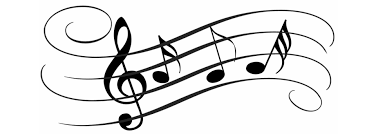 ARSIM MUZIKOR KLASA E VIIAktivitete për periudhën prej 27.04.2020  – 30.04.2020Tema: Format muzikore – MOTIVIQëllimi mësimor: Nxёnёsi/ia të njoftohet me format muzikore, të dijë të dallojë motivin në veprat muzikore.Sqarim: Format muzikore janë elemente bazë përmes të cilave ndërtohet një vepër muzikore. Ato janë: motivi, fraza muzikore, fjalia muzikore dhe periudha.Motivi përbën pjesën më të vogël të veprës muzikore që në vetvete shpreh një kuptim, një mendim të caktuar muzikor. Pra, është pjesa më e vogël e pandarë e mendimit muzikor. Përbëhet kryesisht prej një takti. Motivi duke u përsëritur vazhdimisht dhe duke u ndryshuar shpeshherë bëhet mbështetje kryesore, konsiderohet si bazë, nga e cila nis e zhvillohet një vepër e plotë muzikore.Motivi duhet të jetë i lehtë, i kapshëm që të mbahet gjatë në kujtesë dhe që do të mund të riprodhohet. Për një motiv janë të nevojshëm 2 tinguj, por edhe më tepër, që përfshihen zakonisht brenda një takti, si psh: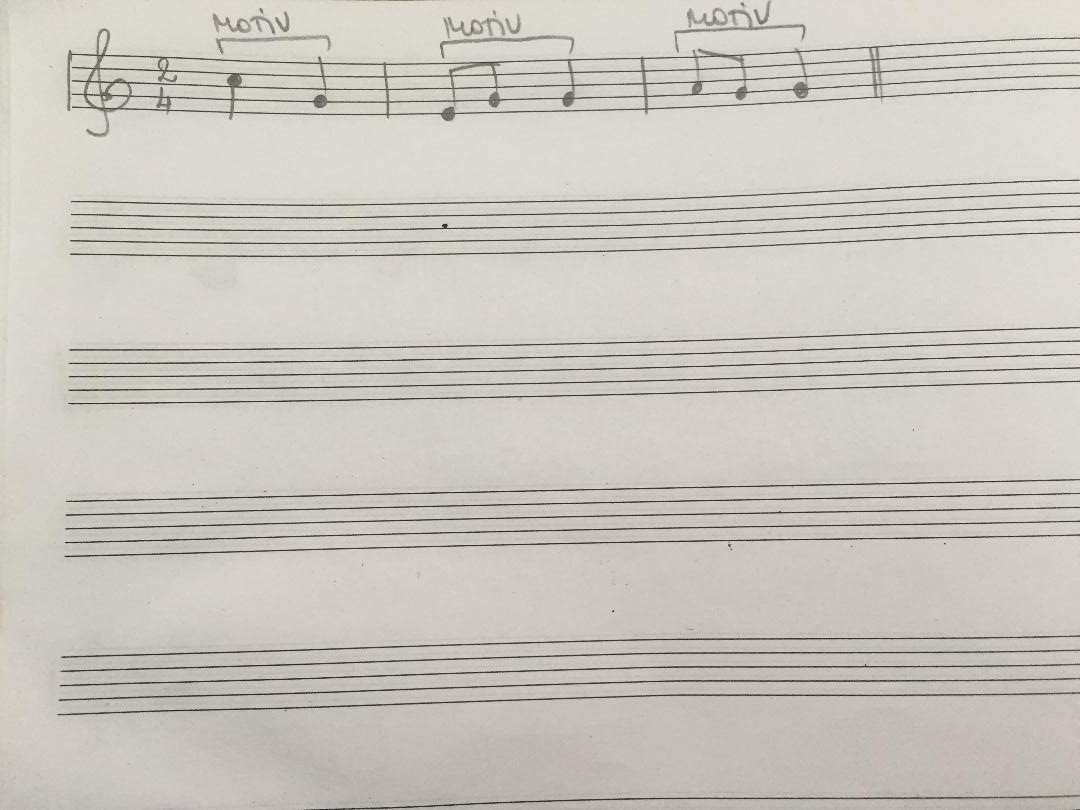   Aktivitetet dhe detyrat e nxënësit: Lexo mësimin nga libri faqe 26Përshkruaj sqarimin e lartëshënuar në fletore!Përgjigju në pyetjet:Cilat janë format muzikore?Ҫka është motivi?Sa tinguj mund të përmban një motiv?Detyrën e kryer, dërgo në emailin e mëposhtëm!(Mos haro të shënosh emrin, mbiemrin dhe klasën.)Suksese!Arsimtare e lëndës: Besiana PezaEmail adresa: besiana_peza@yahoo.com